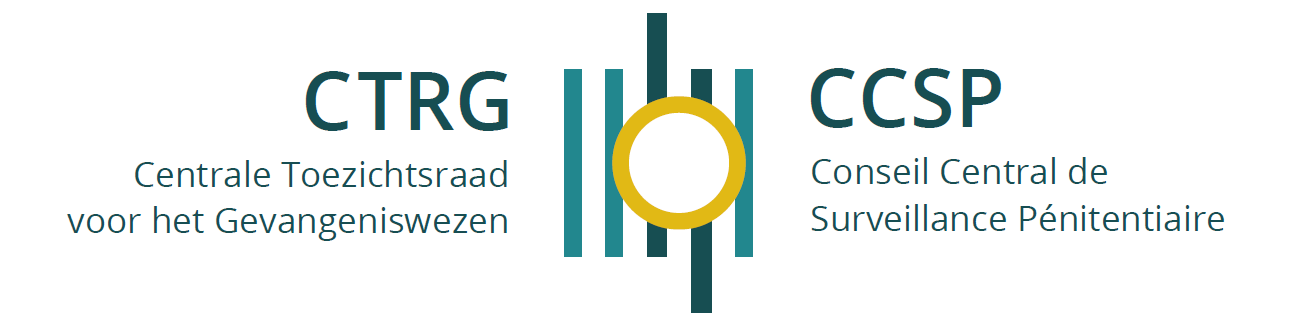 KandidaatstellingStage of studentenjob binnen de CTRGGelieve deze vragenlijst elektronisch in te vullen en ons terug te zenden, via e-mail, op het volgende adres : vacature@ctrg.belgium.be Toe te voegen stukken : uw inschrijvingsattest of diploma van de universiteit of hogeschool en een recent uittreksel uit het strafregister. Voor bijkomende informatie : info@ctrg.belgium.be PERSOONLIJKE GEGEVENSNaam :Voornaam :Geboorteplaats en datum:Rijksregisternummer: Straat en huisnr :Postcode en plaats :GSM :E-mail : In het bezit van een rijbewijs B: CURRICULUM VITAEDIPLOMA’S EN HUIDIGE OPLEIDINGBegin met het meest recente diploma.VORMINGENBegin met de meest recente. Vermeld enkel nuttige vormingen voor deze opdracht.PROFESSIONELE ERVARINGBegin met de meest recente. Voeg vakken toe indien nodig. Vermeld enkel nuttige professionele ervaringen voor deze opdracht.Functie:Werkgever:Sector : Van – tot :Waaruit bestond de opdracht: Functie:Werkgever:Sector : Van – tot :Waaruit bestond de opdracht: TALENKENNISVul in:  1 = elementair, 2 = voldoende, 3 = goed, 4 = zeer goed 5= excellent.INFORMATICAKENNISVul in:  1 = elementair, 2 = voldoende, 3 = goed, 4 = zeer goed 5= excellent.Ik ben in het bezit van een laptop die ik kan gebruiken gedurende de stage/studentenjob:JA – NEE MOTIVATIEKWALITEITEN / KENNIS / INTERESSESU bent beschikbaar tussen ………………… en …………………….Plaats en Datum:Naam en Voornaam:Naam vd opleidingvan - totOnderwijsinstellingNiveau SpecialisatieWanneerBeschrijvingTaalVerstaanLezenSprekenSchrijvenNederlandsFransEngelsPakketNiveaums WORDms EXCELms PowerPointinternet